Новости за неделю в нашей группе Веселый стих про дни неделиВ понедельник я стирал,А во вторник подметал.В среду с медом пек калач,А в четверг играл я в мяч,В пятницу посуду мыл,А в субботу торт купилВ воскресенье отдыхал,Сказки добрые читал.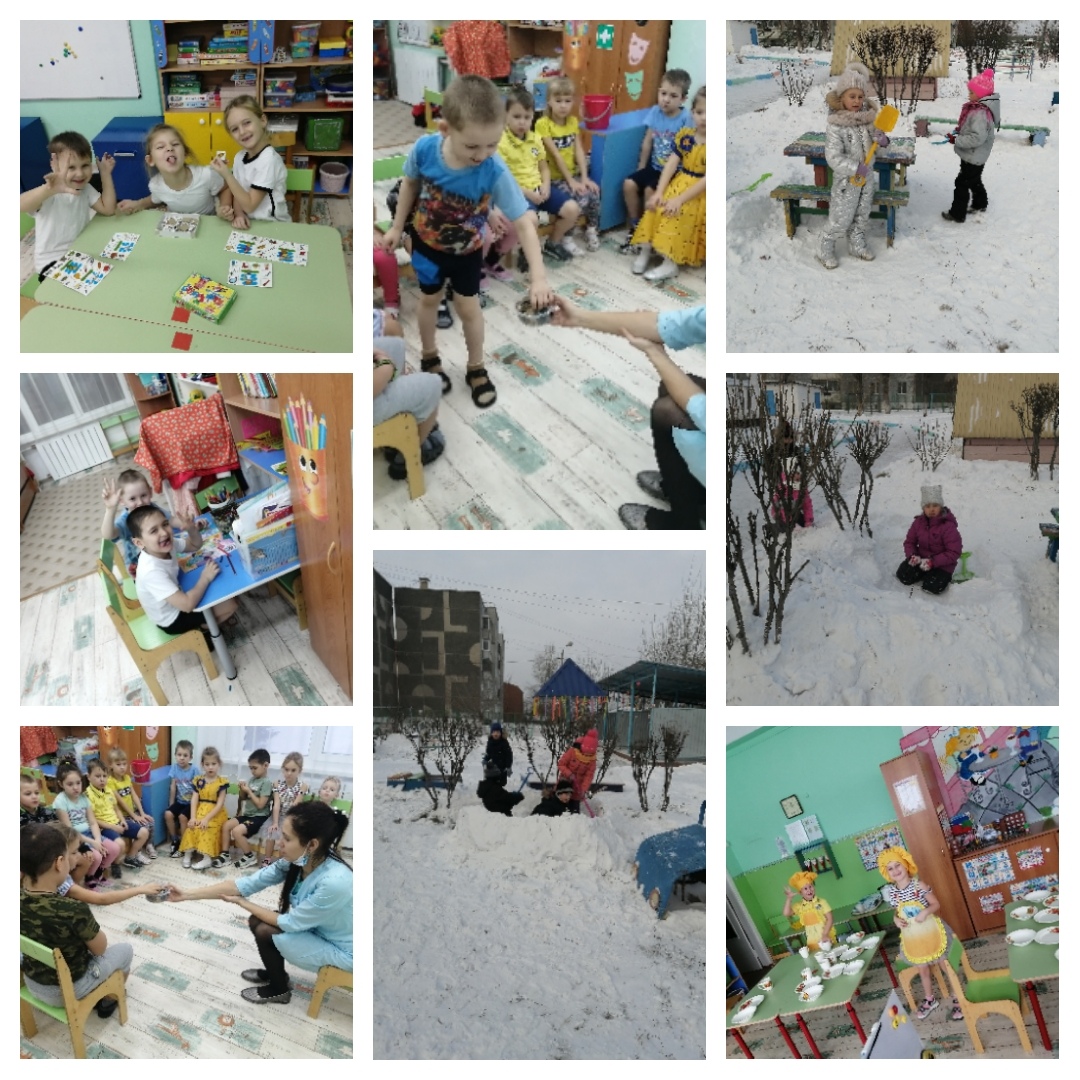 